Richard C/o- +971503718643richard.345044@2freemail.com Career Objective To be able to thrive and excel in an environment where I could hone my skills and utilize my talents as well as my knowledge and abilities for the benefit of the company.EDUCATIONAL BACKGROUND                          Batangas State University – ARASOFNasugbu, BatangasBachelor of Science in Hotel and Restaurant Management, March 2009Skills and QualificationsKnowledgeable in Baking and Pastry MakingOrganized and FlexibleGood Interpersonal SkillKnowledge in Food ServiceTrainable and Fast LearnerWork ExperiencesMartas Cake Riyad KSACake Baker – July 2013 to October 2015Responsible in baking good quality of cakes and cupcakesResponsible in making pastriesThe Peninsula ManilaKitchen Staff  - Pastry Section April 2011 to march 2012Responsible in the awareness of the content, preparation and mixing of baked items.Responsible in pastries production needed in the function and different outlets in the hotel.Responsible in making good quality baked products particularly to the to the French pastries.Responsible also in immediate reliever to the bread section when needed.KrazyKrepes PhilippinesCrazyCrepes Store Crew – July 8, 2010 to January 27, 2012Responsible in crepe making.Responsible inensuring correct charges are made and payment received.Responsible in the awareness of the content, preparation and presentation of all menu items.Responsible in sales and promote the company and its services generally.Cinnabon PhilippinesBakery Associate -  March 18 to September 5, 2009Responsible in baking of cinnamon rolls.Responsible in creating of coffee concochon.Responsible in cashiering, receiving of deliveries and stock inventory.Responsible in the cleanliness and sanitation within the premises.Personal DataHeight:5’6Status:MarriedWeight:132 Lbs.Birthdate: January 10, 1988Character ReferencesAvailable Upon Request.I hereby certify that above information are true and correct to the best of my knowledge and abilities.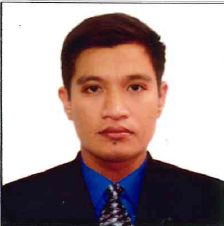 